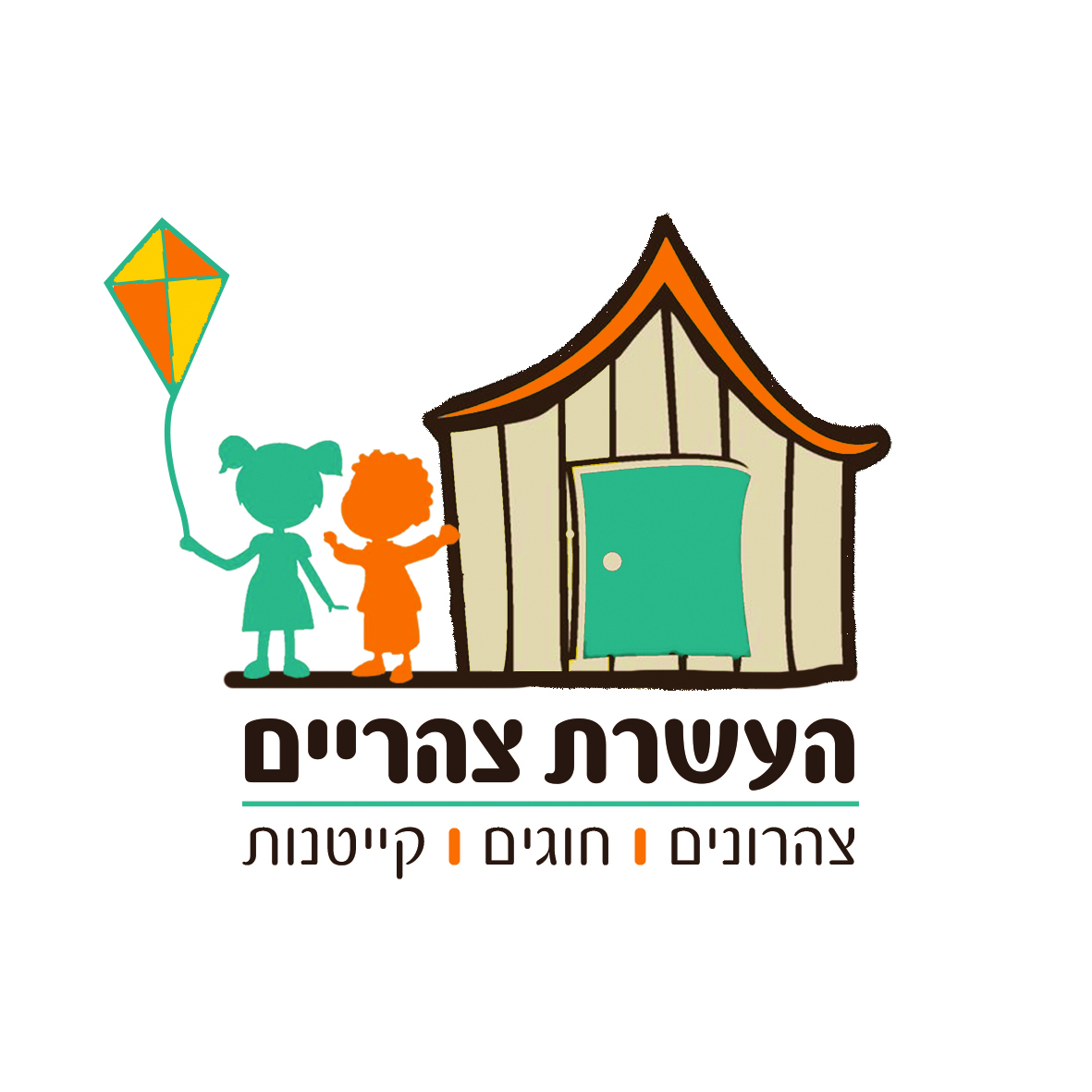 אישור שחרור ללא ליווי מבוגר בסיום הצהרון / לחוגים באמצע היום שם הגן/כיתה:_________ בית-הספר: __________היישוב: ________מאת: הורי התלמיד/ה __________    __________    _________    _________                                                   שם פרטי                 שם משפחה               מס' ת"ז            אישור יציאה ללא ליווי מבוגר בסיום הצהרון  אנו החתום מטה            שם ומשפחה ___________ קרבה: _______ת.ז: _______מאשר להעשרת צהריים לשחרר את בני/ בתי   שם ומשפחה ___________ ת.ז.  _______צהרון : _______בתום פעילות הצהרון בשעה 17:00 ללא ליווי מבוגר .אישור יציאה ללא ליווי מבוגר לפני סיום הצהרון  אני החתום מטה   שם ומשפחה ___________ ת.ז.  _______צהרון : _______ מאשר להעשרת צהריים לשחרר את בני /ביתי לפני מועד סיום הפעילות: בימים : 1.__________ בשעה : __________ למטרת : __________             2.__________ בשעה : __________ למטרת : __________             3.__________ בשעה : __________ למטרת : __________הריני מודע לכך שמרגע יציאת בני /ביתי מהצהרון , האחריות הבלעדית תחול עלינו ההורים ולא יהיה לנו כל טענות או תביעות כלפי חברת העשרת צהריים בע"מ בכל הקורה עמו מרגע היציאה בהתאם לאישורי ולחתימתי לעיל.תאריך: _________ שם ההורים: ___________ חתימת ההורים: __________